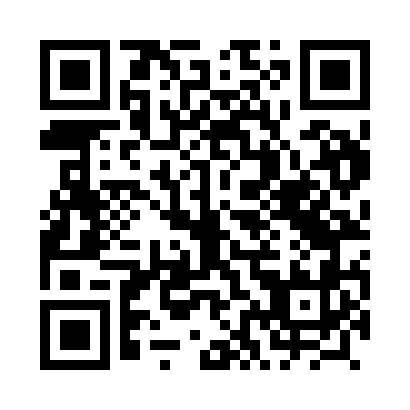 Prayer times for Rybotycze, PolandWed 1 May 2024 - Fri 31 May 2024High Latitude Method: Angle Based RulePrayer Calculation Method: Muslim World LeagueAsar Calculation Method: HanafiPrayer times provided by https://www.salahtimes.comDateDayFajrSunriseDhuhrAsrMaghribIsha1Wed2:485:0612:265:327:489:562Thu2:455:0412:265:337:499:593Fri2:425:0312:265:337:5110:014Sat2:395:0112:265:347:5210:045Sun2:364:5912:265:357:5410:076Mon2:334:5812:265:367:5510:097Tue2:304:5612:265:377:5710:128Wed2:274:5512:265:387:5810:159Thu2:244:5312:265:397:5910:1810Fri2:204:5112:265:408:0110:2011Sat2:174:5012:265:418:0210:2312Sun2:144:4812:265:418:0410:2613Mon2:114:4712:265:428:0510:2914Tue2:104:4612:265:438:0710:3215Wed2:094:4412:265:448:0810:3416Thu2:094:4312:265:458:0910:3517Fri2:084:4212:265:458:1110:3518Sat2:084:4012:265:468:1210:3619Sun2:074:3912:265:478:1310:3720Mon2:074:3812:265:488:1510:3721Tue2:074:3712:265:498:1610:3822Wed2:064:3612:265:498:1710:3823Thu2:064:3512:265:508:1810:3924Fri2:054:3412:265:518:2010:4025Sat2:054:3312:265:528:2110:4026Sun2:054:3212:275:528:2210:4127Mon2:044:3112:275:538:2310:4128Tue2:044:3012:275:548:2410:4229Wed2:044:2912:275:548:2510:4230Thu2:044:2812:275:558:2610:4331Fri2:034:2712:275:568:2810:43